93-005 Łódź, ul. Czerwona 3Okręgowa Izba Lekarska w ŁodziAPEL NR 6XXXVII Okręgowego Zjazdu LekarzyOkręgowej Izby Lekarskiej w Łodziz dnia 30 marca 2019 roku	do Ministra Zdrowia w sprawie systemu pracy zmianowej i równoważnej lekarzy                                                    w oddziałach szpitalnychXXXVII Okręgowy Zjazd Lekarzy Okręgowej Izby Lekarskiej w Łodzi, działając 
na podstawie art. 24 pkt 1) w związku z art. 5 pkt 14) ustawy z 2 grudnia 2009 roku – o izbach lekarskich uchwala co następuje.        XXXVII Okręgowy Zjazd Lekarzy domaga się od Ministra Zdrowia pilnej zmiany przepisów prawnych poprzez wyeliminowanie możliwości świadczenia przez lekarzy pracy 
w oddziałach szpitalnych w systemach zmianowym lub równoważnym, z wyłączeniem szpitalnych oddziałów ratunkowych (SOR).        W oddziałach szpitalnych powinien zostać wprowadzony zakaz pracy lekarzy 
w systemie zmianowym i równoważnym, ponieważ system ten wyraźnie działa na szkodę pacjentów. Codzienna obecność przy łóżku chorego, przez cały czas hospitalizacji, stałego  lekarza prowadzącego gwarantuje najwyższy standard opieki nad pacjentem i dokładną wiedzę tego lekarza na temat pacjenta. Taka sytuacja buduje zaufanie pacjenta do lekarza 
i daje pacjentowi poczucie bezpieczeństwa. Pacjenci wymagający hospitalizacji 
to na ogół chorzy w stanie ciężkim, wymagający często skomplikowanej diagnostyki różnicowej i trudnej terapii. Zmiana lekarza sprawującego bezpośredni nadzór nad chorym 
co 6, 8, 12 godzin generuje łatwość pomyłki lub przeoczenie ważnych informacji o chorym 
i jego stanie zdrowia.                Sekretarz                                                                                     PrzewodniczącyOkręgowego Zjazdu Lekarzy                                                         Okręgowego Zjazdu Lekarzy     Małgorzata Sokalszczuk                                                                      Grzegorz Mazur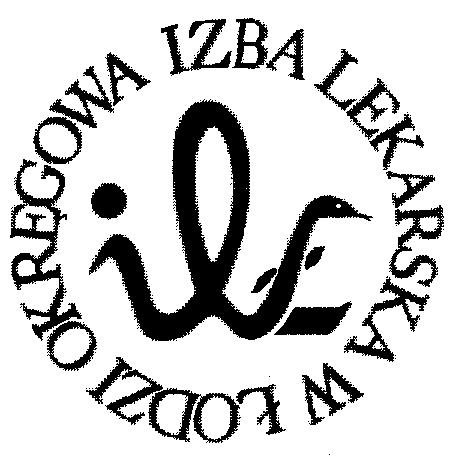 